Figure e-2. Schematic illustration of the cysteine and methionine catabolism pathway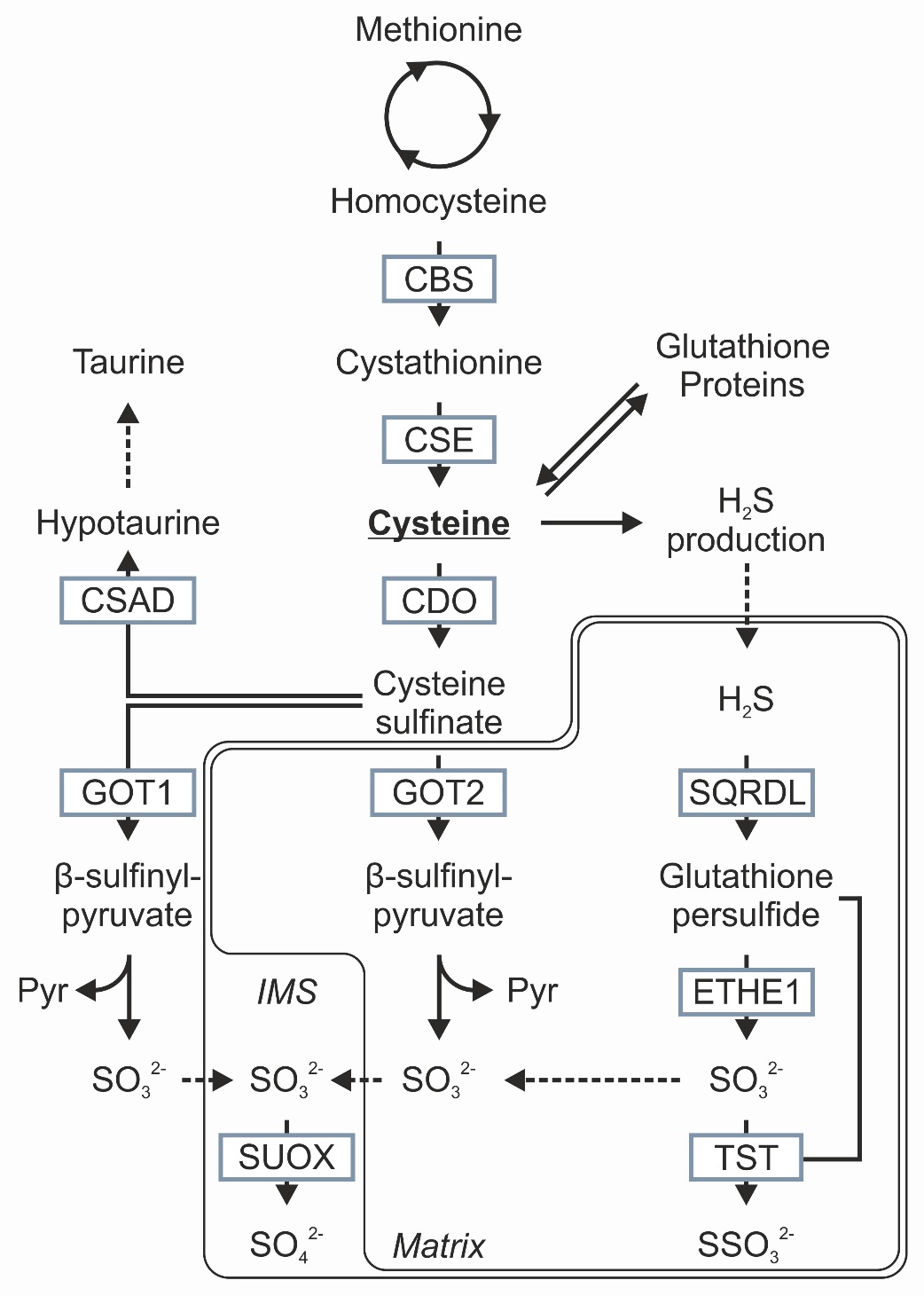 Sulfite oxidase (SUOX) is located in the inter mitochondrial membrane space (IMS) where it catalyzes the oxidation of sulfite (SO32-) to sulfate (SO42-). Pyr  = pyruvate; SSO32- = thiosulfate; H2S = hydrogen sulfide.